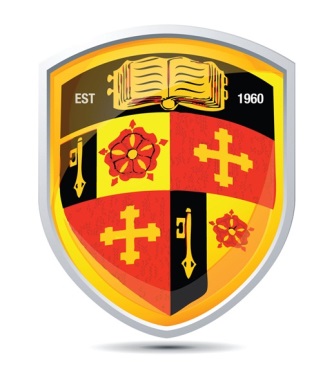 St Peter’s Catholic High SchoolSummer 2020 Results and Appeals processupdated - 24th August 2020Information for CentreResults and AppealsCentre assessment grades and rank ordersSt Peter’s:will not divulge provisional (centre assessment) grades, nor rank orders, with candidates or parents/carers before the issue of results understands that any inappropriate disclosure of centre assessment grades and rank order information before the issue of results will be investigated by awarding bodies as potential malpracticeFinal gradesSt Peter’s will:issue results in accordance with the Information for Candidates - Results, Appeals and Certificates documentsignpost candidates (and parents/carers) to information provided by key stakeholders at the time final grades are issued to support their understanding of the grades awarded Arrangements for results day(s)St Peter’s will:organise results day(s) and inform candidates of the arrangements in place for the collection of/access to their resultsensure senior members of centre staff are available/accessible to candidates with whom a result/results may be discussedprepare information for candidates showing their options if they have concerns about their resultssignpost candidates to relevant Ofqual and/or awarding body information that sets out how their grades were awarded this year and the options available if they believe their grade was not properly produced, including access to appeal Arrangements for appealsSt Peter’s will:follow information provided by Ofqual/JCQ/awarding bodies to determine the grounds on which an appeal can be made on behalf of a candidate, or candidates make candidates aware of the arrangements in place for appeals if a candidate is concerned that any reasonable adjustments were not taken into account when the centre determined their CAG, discuss this with the candidatesubmit an appeal to the awarding body on behalf of a candidate or candidates where it is believed:the centre itself made an administrative error when submitting centre assessment grade (CAG) or rank order information to the awarding body. Rank order information was vital to support standardisation, but any change to a candidate’s position in the rank order would not change the candidate’s CAG. collect consent from a candidate before any appeal is submitted to the awarding bodySt Peter’s cannot appeal against the CAG that they decided was correct at the point of submitting it to the awarding body, and for which the head of centre submitted a declaration to confirm that in the centre’s judgement this was the grade the students were most likely to have received had the exams gone ahead. St Peter’s confirms that the decision to issue candidates with the higher of their CAG or their calculated grades means that a route to appeal on the grounds of mock exam results is not available. Mock exam results were part of the evidence the centre took into account when determining CAGs for candidates. if candidates or others have concerns about bias, discrimination or any other factor that suggests that the centre did not behave with care or integrity when determining the CAG and/or rank order information they should normally raise these concerns with the centre, in the first instance; or they could take their concerns to the relevant awarding body if this was the more appropriate route where there is evidence, Ofqual require awarding bodies to investigate such allegations as potential malpractice or maladministration as such allegations would be very serious, and Ofqual expect them to be rareInternal appeals procedureSt Peter’s will provide a process for a candidate to appeal against any decision the centre may make: not to seek from the awarding body any information the awarding body holds that would be needed for an appeal; and/or not to appeal to the awarding bodyHow centre assessment grades and rank orders were determinedTo respond to any queries, challenges or internal appeals from a candidate (or their parent/carer) St Peter’s will provide records detailing:the process deployed for each subject in calculating centre assessment grades and ranking of all candidates within each grade (or within the cohort where this was required by a particular qualification type) the support given to any newly qualified teachers in grading and ranking studentsa summary of the evidence and data used to make objective and professional judgementsthe standardisation process where a cohort was taught across several teachers in a subject areahow any conflicts of interest were managedthe review and check for accuracy undertaken as part of the internal sign-off process for each subject confirmation of the process for head of centre sign-off and submission of the declaration to awarding bodiesany errors reported by an awarding body after the submission of information and details of how these were resolvedInformation for CandidatesResults, Appeals and CertificatesCentre assessment grades and rank ordersSt Peter’s has submitted centre assessment grades (CAGs) and rank order information to the relevant awarding body in accordance with Ofqual guidance and in line with the awarding body instructions.The awarding bodies put these grades through a standardisation process to determine a calculated grade.Where calculated grades are higher than CAGs, calculated grades will be awarded. Final gradesOn candidate statements of results (results slips) and certificates, final grades will be reported in the same way as in previous years. About your resultsOfqual has provided information for students:Your results, what next? Understanding your qualifications grades this summer: updated 20 August 2020  www.gov.uk/guidance/your-results-what-next Student guide to post-16 qualification results: summer 2020 - A guide for those receiving qualification results in England this summer  (updated 19 August)Student guide to appeals, malpractice & maladministration complaints
Summer 2020 - What to do if you have concerns or questions about your grades (updated 19 August) www.gov.uk/government/publications/student-guide-to-post-16-qualification-results-summer-2020National Careers Service Exam Results Helpline  www.gov.uk/careers-helpline-for-teenagersAwarding bodies will also provide information for students about results. St Peter’s will signpost you to any relevant information at results time.If you have a concern about a grade you have been awarded, you can ask St Peter’s to:check whether an error was made when submitting your centre assessment grade and rank order to the awarding bodyraise a complaint with the Examinations Officer if you feel you have evidence of bias or that you were discriminated against; you could also pass such evidence on to the awarding body who could investigate for potential maladministration/malpracticeprovide information about the opportunity to take an exam in the autumn series or in summer 2021 Arrangements for appealsThe arrangements for awarding qualifications in summer 2020 state:Only schools and colleges can submit an appeal. This also applies to private candidates (students who do not study in a school or college.)If a candidate has concerns about how grades were arrived at they should talk to their school or college about their options. A candidate can ask their centre to check whether it made a mistake when submitting data to the awarding body (If the centre finds it made a mistake in the data it provided it can ask the awarding body to correct it) The centre can appeal to the awarding body on a candidate’s behalf if it believes the awarding body made a mistake when it communicated a candidate’s gradeA candidate cannot challenge the centre under the appeals process on the centre assessment grades it submitted or the rank order positions A candidate cannot appeal because their mock exam result was higher than the grade awarded. The mock grade will have been taken into account in deciding a candidate’s centre assessment grade. Candidates will either receive their centre assessment grade or the calculated grade (whichever is higher) This summer, candidates grades are protected and will not go down as a result of an appealIf the centre is unhappy with the outcome of the awarding body’s appeals process, it can appeal this decision through Ofqual’s Examination Procedures Review Service A candidate can appeal against their centre’s decision not to seek any information the awarding body holds that would be needed for an appeal; and/or not to appeal to the awarding bodyCertificatesCertificates, when received from the awarding body, will hopefully be issued to candidates during our Awards Evening (usually November).  However if this is not possible then arrangements will be made for pupils to collect their certificates directly from school.  This will have to be on an appointment basis only.  Pupils should therefore NOT come to school without first making an appointment.   Internal appeals procedureSt Peter’s will: inform candidates of the arrangements for appeals prior to the issue of results and the accessibility of senior members of centre staff immediately after the publication of results by issuing this Information for candidates – Results, Appeals and Certificates notice/documentappeal to an awarding body on a candiate’s behalf if it believes the centre itself made an error when submitting a centre assessment grade or rank order information or if it believes an awarding body made a mistake when communicating a gradeask the candidate to provide written informed consent (informed consent via candidate email is acceptable) before an appeal is submitted to the awarding body (This summer, as candidates grades are protected and will not go down as a result of an appeal, the collection of candidate consent may not be deemed mandatory, although as good practice consent would confirm that a candidate is aware that an appeal is being submitted on their behalf)where relevant, advise an affected candidate to inform any third party (such as a university or college) that an appeal has been submitted to an awarding bodySt Peter’s will not:seek any information the awarding body holds that would be needed for an appeal if it does not believe an awarding body made a mistake when communicating a gradeappeal to an awarding body on a candiate’s behalf if it does not believe the centre itself made an error when submitting a centre assessment grade or rank order information or if it does not believe an awarding body made a mistake when communicating a gradeAn internal appeal can be submitted to the centre where a candidate (or his/her parent/carer) believes there are grounds to appeal against the centre’s decision: not to seek any information the awarding body holds that would be needed for an appealand/or not to appeal to the awarding bodyAn appeal should be submitted byby completing and submitting an Internal Appeals Form by 8th September 2020 [4 working/calendar days] prior to the centre’s internal deadline for submitting a request for an appeal)] The appellant will be informed of the outcome of the appeal before the centre’s internal deadline for submitting a request for an appeal.If the internal appeal is upheld by the centre, resulting in an appeal on the candidate’s behalf being submitted to the awarding body:awarding body fees which may be charged for an appeal will be paid by the centreif the appeal is upheld by the awarding body, this fee will be refunded by the awarding body to the centreAppeal against the centre’s decision not to seek any information the awarding body holds that would be needed for an appealAppeal against the centre’s decision not to appeal to the awarding bodyThis form must be signed, dated and returned to the exams officer on behalf of the head of centre to the timescale indicated in the internal appeals procedure Complaints and appeals log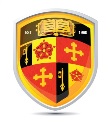 On receipt, all complaints/appeals are assigned a reference number and logged. Outcome and outcome date is also recorded.Internal appeals formSummer 2020 awardingFOR CENTRE USE ONLYFOR CENTRE USE ONLYInternal appeals formSummer 2020 awardingDate receivedPlease tick box to indicate the nature of your appeal and complete all white boxes on the form below Reference No. Name of appellantAwarding bodyCandidate nameif different to appellantQualification typeSubjectPlease state the grounds for your appeal below:If necessary, continue on an additional page if this form is being completed electronically or overleaf if hard copy being completedPlease state the grounds for your appeal below:If necessary, continue on an additional page if this form is being completed electronically or overleaf if hard copy being completedPlease state the grounds for your appeal below:If necessary, continue on an additional page if this form is being completed electronically or overleaf if hard copy being completedPlease state the grounds for your appeal below:If necessary, continue on an additional page if this form is being completed electronically or overleaf if hard copy being completedAppellant signature:                                                                                          Date of signature:Appellant signature:                                                                                          Date of signature:Appellant signature:                                                                                          Date of signature:Appellant signature:                                                                                          Date of signature:Ref No.Date receivedComplaint or AppealOutcomeOutcome date